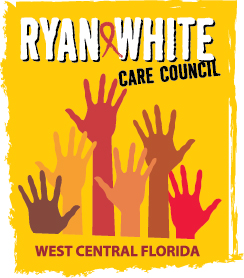 WEST CENTRAL FLORIDA RYAN WHITE CARE COUNCILPLANNING AND EVALUATION COMMITTEESUNCOAST HOSPICE, CLEARWATERTHURSDAY, AUGUST 17, 20179:30 A.M. – 11:00 A.M.MINUTESCALL TO ORDERThe meeting was called to order by Jim Roth, Chair at 9:34 a.m. ATTENDANCEMembers Present: Ginny Boucher, Elizabeth Rugg, Jim Roth, Vicky Oliver, Charlie HughesMembers Absent: Antuan Butler, Marty Clemmons, Eda Dugas, Kirsty Gutierrez, Court Holloway, Sheryl Hoolsema, Nicole Kish, Marylin Merida,Guests Present: Charles Lee, Nolan Finn, Priya RajkumarRecipient Staff Present: Dorinda SethLead Agency Staff Present: Floyd EgnerHealth Council Staff Present: Lisa Nugent, Naomi Ardjomand-KermaniCHANGES TO AGENDANone.ADOPTION OF MINUTESThe minutes for July 13, 2017 were rolled over to the September meeting as P&E did not meet quorum. CARE COUNCIL REPORTThe Care Council met on August 2, 2017. Official business included: election of the new Chair (Charlie Hughes) and Vice-Chair (Kamaria Laffrey)Former Chair (Marty Clemmons) and Vice-Chair (Brandi Geoit) were thanked, by the Council, for their years of service and both members announced that they would no longer be serving on the Care Council.The recipient informed the Council that they are in the process of reviewing the request for applications (RFA) for the Part A procurement, to be released in September.  It was also announced that the e2Hillsborough database is not quite ready to be launched, but is anticipated in the coming weeks.The Lead Agency reported that the end of quarter expenditure report will be available at the next Resource Prioritization & Allocation Recommendations (RPARC) committee meeting and that they have an overall goal of being 95% spent, with most departments already reporting 99% spent.A PAC waiver discussion took place as a Florida Medicaid Health Alert went out on August 1 to inform the public that the Project AIDS Care (PAC) waiver will be removed January 1, 2018.  REVIEW OF THE SERVICE PRIORITIZATION WORKSHEETMembers reviewed the Service Prioritization worksheet and noted the separation of AIDS Pharmaceutical Assistance (APA) and Emergency Financial Assistance (EFA). Members determined that, based off of the 2016 Patient Needs Assessment report, that there was not enough information to make changes to the priorities as they currently stand.  Due to a lack of quorum, voting on the Service Priorities has been rolled to the September P&E meeting.REVIEW OF 2016 PATIENT NEEDS ASSESSMENTMembers reviewed the 2016 Patient Needs Assessment report and determined that the results are not statistically significant and thus, cannot be used to reprioritize services.PAC WAIVER DISCUSSIONMembers discussed the removal of the Project AIDS Care (PAC) waiver and the effect that the removal may have on the area’s people living with HIV/AIDS (PLWH).  Approximately 600 clients from the Eligible Metropolitan Area (EMA) will be affected by the removal of the Project AIDS Care (PAC) waiver removal, effective January 1, 2018.  Of these 600 clients, there are a handful of clients who may no longer qualify for Medicaid.  Medical Case Management is where most of the effect lies as the Medicaid Managed Care (MMA) case management will not be as wraparound, in terms of services, as PAC case management.  Thus, medical case management may need to be accessed through Ryan White.COMMUNITY INPUT/ANNOUNCEMENTSVicky Oliver announced that the Strike Out For AIDS fundraiser event will be taking place this upcoming Saturday, with all lanes already sold out.  The event will be taking place at PinChasers in Tampa, from 6-9pm.ADJOURNMENT There being no further business to come before the Committee, the meeting was adjourned at 10:22 am.